Сказочники   земли   Самарской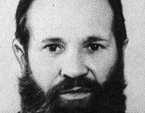 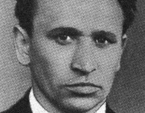 Бондаренко    БондаренкоВениамин      ВладимирНикифорович     Никифорович(1926 – 1999)    (1932 – 2001)          В своё время известными на весь Советский Союз сказочниками прослыли члены Союза писателей СССР братья Бондаренко, Вениамин и Владимир Никифорович – писатели из украинского села Преображенки Безенчукского района Самарской области. Вместе братья Бондаренко написали 16 сборников сказок, которые вышли в Москве, Ульяновске и Куйбышеве (Самаре). Их сказки печатались в журналах «Мурзилка», «Весёлые картинки», «Пионер», а также в журналах для взрослых «Нева», «Огонёк» и «Волга». По сказкам братьев Бондаренко отснято 15 мультфильмов. Их произведения переведены на немецкий, болгарский, белорусский и узбекский языки.           К сожалению, большинство книг наших земляков-сказочников изданы достаточно давно. Только три сборника в настоящее время напечатаны издательством «Самовар».  Произведения этих писателей переводились на разные языки мира.            Основная задумка будущих многих произведений исходила от Вениамина Бондаренко. Во-первых, потому, что он долгое время работал пастухом в своей родной Пестравке и постоянно был на природе среди животного мира. Во-вторых, он легко мог представить любое животное говорящим, совершающим человеческие поступки. Приятно, что братья писали не про каких-то там экзотических животных, а про тех, которые обитают в нашей местности.          Младший из братьев, Владимир Бондаренко, продолжил совместно начатое дело после смерти старшего брата. Власти и краеведы города Чапаевска присвоили имя Владимира Бондаренко одной из городских библиотек - библиотеке-филиалу №11, одну комнату в которой отдали под музей братьев Бондаренко. В Чапаевске открыли мемориальную доску на доме по улице Запорожской, 28, где жил известный писатель и даже учредили стипендию имени Владимира Бондаренко для победителей ежегодного городского конкурса школьных сочинений.         Герои сказок братьев Бондаренко - реальные персонажи - животные, люди, птицы. Эти сказки рассказывают о жизни обитателей леса, их повадках, о воспитании. Читая их, каждый ребенок задумается о серьезном и важном – добре и зле, ненависти и справедливости, уважению к окружающим. В сказках братьев Бондаренко и мультфильмах, снятых по их сюжету, есть мораль. На первый взгляд может показаться, что их книги - это сборники рассказов о животных. На самом деле это истории о ребятах в образе медвежат, зайчат, лисят и т.д. Есть среди маленьких героев добрые и не очень, трудолюбивые и с ленцой, наивные и решившие, что они хитрые. А ещё книги братьев Бондаренко о том, как мудрые родители сказочных животных воспитывают своих детей. Бережно, с любовью и терпением учат их поступать честно, дорожить дружбой, понимать, что только трудом можно добиться успеха.Викторина по сказкам В.Н. Бондаренко1. Имя одного из братьев Бондаренко (Вениамин)2.Один из героев сказки «Ходил ёжик в страну заморскую» (хомяк)3.Герой сказки «Край, где всё самое лучшее» (голубь)4. Одна из профессий Владимира Бондаренко (учитель)5. Герой сказки «Солнечный зайчик» (суслик)6.Бондаренко – это (фамилия)7.Положительный герой сказки «Доброе сердце» (Мишук)8.Человек, с которым проживаешь на одной территории (земляк)9. Имя одного из братьев Бондаренко (Владимир)10. Герой сказки «Лось из Гореловской Рощи» (лось)         Сегодня род писателей Бондаренко в Самаре продолжает сын старшего брата-сказочника Валерий Вениаминович Бондаренко, известный литературовед и кинокритик, с 1988 года – преподаватель Самарской государственной академии культуры и искусств. Он родился в городе Куйбышеве 27 мая 1963 года, окончил филологический факультет Куйбышевского государственного университета (1985). Печатается в Самарской периодике. Живёт в Самаре.